Рекомендация Развиваем мелкую моторикуСовременные исследования доказали, что речевые центры мозга напрямую связаны с тактильными ощущениями. Поэтому логопеды в один голос рекомендуют развивать мелкую моторику рук и пальцев практически от самого рождения.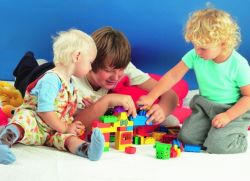 Для эффективности упражнений по развитию мелкой моторики необходимо использовать предметы, разнообразных цветов, форм и текстур. Деткам до полугода можно проводить массажи, они подготовят малыша к новым умениям и подарят интересные ощущения.Очень важно не превращать занятия в принудительный урок. Создайте доброжелательную атмосферу и преподнесите ребенку игрушки для развития мелкой моторики с улыбкой.Выбираем игрушки для развития моторикиНе нужно скупать в магазине все развивающие игрушки, которые вам покажут продавцы. Наши мамы и бабушки в свое время, даже не имели представления о том, что с ребенком нужно специально проводить занятия по развитию речи, игрушки для этого особенные покупать. Все российские игрушки прекрасно подходили для этой цели. Многие из них дожили и до наших дней, и развивают теперь наших деток.Давайте вспомним некоторые из них и узнаем о новых предложениях в категории – игрушки, развивающие мелкую моторику:Все эти игрушки развивают мышление, логику, пространственное зрение, тактильные ощущения и активизируют речевой центр.Вы можете найти и в своем доме игрушки для развития речи:Предлагайте ребенку перекладывать эти предметы из одной емкости в другую, сортировать их по цветам, приклеивать на двухсторонний скотч.Роль игрушки в развитии ребенкаРебенок познает мир через игру. Это является его естественной потребностью. Игры в игрушки учат малыша методам коммуникации, развивают творческие способности и активизируют мышление.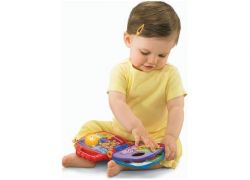 Игрушки сопровождают ребенка в течение всей жизни. Появляются самые любимые и важные среди них, следовательно, маленький человек учится выражать эмоции и чувства.Дарите детям игрушки и играйте вместе с ними.матрешки;шнуровки;пирамидки;пазлы;неваляшки;шарики, небольшие мячики;кубики;резиновые фигурки, которые легко сжимаются рукой;погремушки;сортеры (игрушки, в которых нужно рассортировывать различные детали);мозаика;абаки (подставки с палочками, на которые можно нанизывать разные предметы).большие бусины;прищепки;пуговицы;коробочки, шкатулочки;стаканчики;различные крупы;баночки (не бьющиеся);резинки для волос и многое другое.